  Spellings – Focus: word familiesRemember: always write your spellings in lower case letters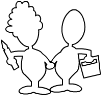 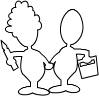 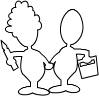 Words to learnWords to learnIn classIn classMondayMondayTuesdayTuesdayWednesdayWednesdayThursdayThursdaylook, say & coverwrite & check     write & check     write & check     write & check     write & check    write & check    write & check     write & check     write & check     write & check     lookSpelling wordssolvelookSpelling wordssolutionlookSpelling wordsdissolvesaySpelling wordssaySpelling wordssignsayspelling wordsassigncoverspelling wordsdesigncoverspelling wordssignalcoverspelling wordswritespelling wordswriteSpelling  wordscontinuewriteSpelling  wordsdescribecheckSpelling  wordsdecidecheckSpelling  wordscheckSpelling  words